B I U R O   P O D R Ó Ż Y   S I L E S I A
WWW.PODROZUJ.INFO
irena@podrozuj.info tel. 508 987 670
Wpis do rejestru Organizatorów Turystycznych nr 715
Rachunek: mBank/BRE Bank 64 1140 2004 0000 3902 5051 8633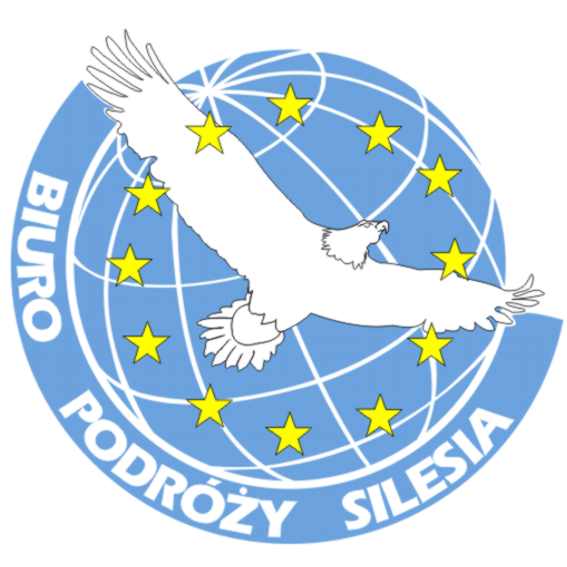 
O G Ó L N O Ś W I A T O W APielgrzymkaMINISTRANTÓW DO WATYKANUPod hasłem„OTO JA, POŚLIJ MNIE” Iz 6,801-07 sierpnia 20151.DZIEŃ wyjazd godz. 10:00Przejazd przez Czechy, Austrię do Włoch2. DZIEŃ RzymZakwaterowanie, odpoczynek. Zwiedzanie Bazyliki i Placu św. Piotra, Zamek Anioła, Most Anioła. W miarę możliwości dłuższe zwiedzanie Rzymu. Jeśli będzie Ojciec Święty to bierzemy udział w modlitwie Anioł Pański3. DZIEŃ po śniadaniuPrzejazd nad morze – całodzienny pobyt lub zwiedzanie4. DZIEŃ WatykanRealizacja programu Ogólnoświatowej Pielgrzymki Ministrantów. Spotkanie z Ojcem Świętym5. DZIEŃ WatykanRealizacja programu Ogólnoświatowej Pielgrzymki Ministrantów. Spotkanie z Ojcem Świętym6. DZIEŃ RzymZwiedzanie Rzymu chrześcijańskiego. Popołudniu wyjazd w kierunku Polski7. DZIEŃ przejazd przez Austrię, CzechyPowrót do PolskiZapewniamy w cenie 800 zł + 40 euro na miejscowe wydatki:- Przejazd autokarem, ubezpieczenie- 4 noclegi (podłogowe – proszę zabrać ze sobą śpiwory i karimaty) 4 śniadania, 4 kolacje- opieka pilota, kapłana i kierownika grupy